«Қазақстанның жастары қаншалықты патриот?» шығармаМектебімізде 20.12.2022 күні  парламент ұйымы мүшелері «Қазақстанның жастары қаншалықты патриот?»  атты тақырыбында шығарма жазды. Оқушыларға патриотизм туралы түсінік бере отырып, оқушыларды отансүйгіштікке, ұлтжандылыққа тәрбиелеу мақсатында ұйымдастырылды. #Балаларжылы09#oqu_agartu_ministrligi;#RUMCDOMONRK#ҚРБҒММОНРК#РУМЦДОМОНРК#AskatAimagambetov#karagandyoblysybilimbaskarmasy#balkash_qalasy_bilim_bolimi@balqash_qalasy_akimdigi@agdarbekovagulmira@uo.krg@umckrg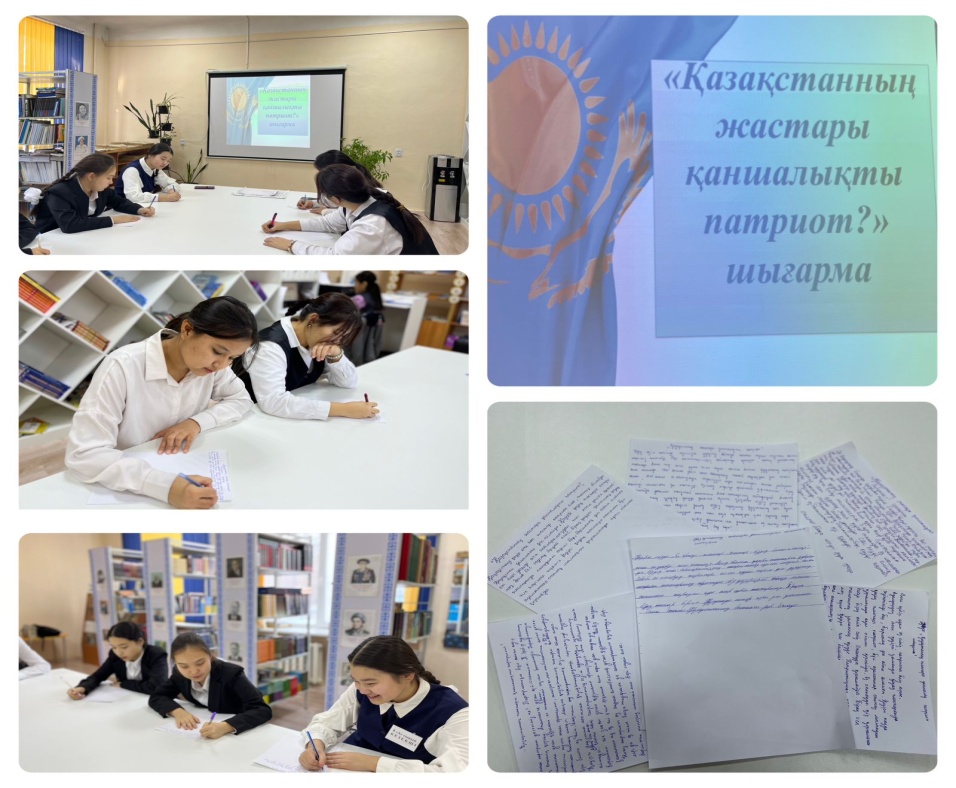 @g.kozhakhmetoova«Қазақстанның жастары қаншалықты патриот?» шығармаВ нашей школе 20.12.2022 года члены парламентской организации «Насколько патриотична молодежь Казахстана?» написал работу на тему Он был организован с целью воспитания у школьников чувства патриотизма и патриотизма.